IOPscience - Institute of Physics Journals 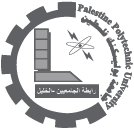 المكتبة تشترك في قاعدة IOPscience - Institute of Physics Journals *نبذة عن قاعدة IOP  قاعدة تضم اكثر من 45 مجلة الكترونية تغطي مجموعة واسعة من المجالات من اهمها الفيزياء البيولوجية، الكيمياء، الهندسة، البيئة، الرياضيات، الفيزياء الطبية، الفيزياء، والعلوم. *دليل الاستخدام: كيفية البحث واستعراض المجلات وتحميل المقالات العلمية:اضغط هنا  او اضغط هنا او  اضغط هنا او  اضغط هنا *المجلات التي نشترك بها ونستطيع الوصول اليها بشكل كاملTitleAvailable contentAdvances in Natural Sciences: Nanoscience and Nanotechnology2010-2012Bioinspiration & Biomimetics2006-2012Biomedical Materials2006-2012Chinese Journal of Astronomy and Astrophysics2002-2008Chinese Journal of Chemical Physics2006-2012Chinese Physics2002-2007Chinese Physics B2008-2012Chinese Physics C2008-2012Chinese Physics Letters2002-2012Classical and Quantum Gravity2002-2012Communications in Theoretical Physics2005-2012Distributed Systems Engineering1994-1999Environmental Research Letters2006-2012EPL (Europhysics Letters)2002-2012European Journal of Physics2002-2012Fluid Dynamics Research2002-2012Inverse Problems2002-2012IOP Conference Series: Earth and Environmental Science2008-2011IOP Conference Series: Materials Science and Engineering2009-2012Journal of Breath Research2007-2012Journal of Cosmology and Astroparticle Physics2003-2012Journal of Geophysics and Engineering2004-2012Journal of High Energy Physics1997-2009Journal of Instrumentation2006-2012Journal of Micromechanics and Microengineering2002-2012Journal of Neural Engineering2004-2012Journal of Optics2010-2012Journal of Optics A: Pure and Applied Optics2002-2009Journal of Optics B: Quantum and Semiclassical Optics2002-2005Journal of Physics A: Mathematical and General2002-2006Journal of Physics A: Mathematical and Theoretical2007-2012Journal of Physics B: Atomic, Molecular and Optical Physics2002-2012Journal of Physics: Condensed Matter2002-2012Journal of Physics: Conference Series2004-2012Journal of Physics D: Applied Physics2002-2012Journal of Physics G: Nuclear and Particle Physics2002-2012Journal of Radiological Protection2002-2012Journal of Semiconductors2009-2012Journal of Statistical Mechanics: Theory and Experiment2004-2012Laser Physics Letters2012Measurement Science and Technology2002-2012Metrologia2002-2012Modelling and Simulation in Materials Science and Engineering2002-2012Nanotechnology2002-2012New Journal of Physics1998-2012Nonlinearity2002-2012Nuclear Fusion2002-2012Physica Scripta2002-2012Physical Biology2004-2012Physics Education2002-2012Physics in Medicine and Biology2002-2012Physiological Measurement2002-2012Plasma Physics and Controlled Fusion2002-2012Plasma Science and Technology2002-2012Plasma Sources Science and Technology2002-2012Reports on Progress in Physics2002-2012Research in Astronomy and Astrophysics2009-2012Science and Technology of Advanced Materials2000-2012Semiconductor Science and Technology2002-2012Smart Materials and Structures2002-2012Superconductor Science and Technology2002-2012*للدخول الى قاعدة IOP اضغط هنا او على الرابط التالي:http://librarians.iop.org.ezproxy.ppu.edu:8080/subs/ ثم ادخل اسم المستخدم وكلمة المرور ، اسم المستخدم:journals و كلمة المرور:123456 او استخدم الطريقة التالية : خاص بالموظفين:اسم المستخدم:المقطع الاول من البريد الالكتروني ، كلمة المرور:نفس كلمة المرور المستخدمة في الدخول الى البريد الالكتروني . الطلبة(نفس الطريقة في الدخول على موقع التسجيل الالكتروني):اسم المستخدم:رقمك الجامعي بدون "/" ، كلمة المرور:نفس كلمة المرور المستخدمة في الدخول الى البريد الالكتروني . *محرك البحث : اضغط هنا . لمزيد من المعلومات ارجو زيارة موقع المكتبة على الرابط التالي:http://library.ppu.edu/ar/Default.aspx او الاتصال ومراجعة أ.محمد ابو حمدية مكتبة ابو رمان. مع الاحترام.--PPU Library E-Resources Services Dep. Tel-Fax +970-2-2231921 ext 148http://library.ppu.edu/ar/Default.aspx11/10/2012